Трансформатор электронный (драйвер) для светодиодной продукции, т.м. "Feron", СЕРИИ: LBмодель: LB001Инструкция по эксплуатации и технический паспортНазначение изделияДрайвер предназначен для преобразования переменного напряжения электрической сети в постоянное стабилизированное напряжение 12В или 24В, и используется в светодиодных системах.Электронная плата драйвера помещена в узкий алюминиевый корпус, благодаря чему драйвер можно устанавливать в тесных пространствах. Драйвер предназначен для использования внутри помещения и устанавливается на нормально воспламеняемую поверхность.Технические данныеКомплект поставки3.1. Драйвер3.2. Индивидуальная упаковка	3.3. Инструкция по эксплуатацииТребования безопасностиВнимание! Прибор использует опасное для жизни сетевое напряжение. Подключение к сетевому напряжению должно осуществляться квалифицированным персоналом, имеющим соответствующие лицензии и допуски к такому виду работ.Монтаж, подключение и обслуживание драйвера осуществляется только при отключенном электропитании.Не устанавливать драйвер в места с затрудненной конвекцией воздуха, либо в зоне прямого воздействия солнечных лучей.Драйвер предназначен для использования внутри сухих помещений. Не допускать попадания влаги.Драйвер должен располагаться на расстоянии не менее 5см от другого драйвера, при необходимости установки нескольких.Рекомендуется устанавливать драйвер на металлическую поверхность без использования прокладок, ухудшающих теплопроводность.Не вскрывать драйвер во избежание повреждения оболочки изделия и повреждения внутренних частей.Не использовать драйвер с поврежденной изоляцией входного и выходного кабелей.При нормальной работе драйвера температура его корпуса не должна превышать 75°С. При превышении температуры уменьшите нагрузку или улучшите конвекцию воздуха.Радиоактивные и ядовитые вещества в состав изделия не входят.Подготовка изделия к работе и техническое обслуживание.- При установке трансформатора необходимо помнить следующее:1) Трансформатор предназначен только для работы в помещении. Обеспечьте защиту трансформатора от влаги и избыточного тепла (разрешается использовать трансформатор в температурном режиме +1°С... +35°С).2)  Для подведения сетевого напряжения рекомендуется использовать PVC-трубки или плоский кабель, с поперечным сечением не менее 0,75 кв. мм- Чтобы избежать возникновения радиопомех длина проводов, питающих светодиоды, не должно превышать .- Мощность нагрузки трансформатора не должна превышать максимально допустимую.- Если от одного трансформатора работает несколько светодиодных приборов освещения, то все низковольтные провода должны присоединяться к низковольтным проводам трансформатора через клеммные колодки, либо методом пайки.  Провода высокого напряжения не должны пересекаться с низковольтными проводами.- Трансформатор следует устанавливать, как можно ближе к светодиодным приборам освещения, но из-за теплового излучения ламп расстояние должно составлять от 0,2 до .- Так как электронный трансформатор нагревается во время работы, место установки трансформатора должно иметь хорошую вентиляцию.- При подключении нагрузки, рекомендуется оставлять запас по мощности не менее 15%. При установке в местах с затрудненной конвекцией воздуха следует увеличить запас до 30%.- Не использовать в цепях питания с диммером (светорегулятором).Подключение Внимание! Подача напряжения питания сети на выходные контакты драйвера выведет его из строя.Подключите согласно схеме: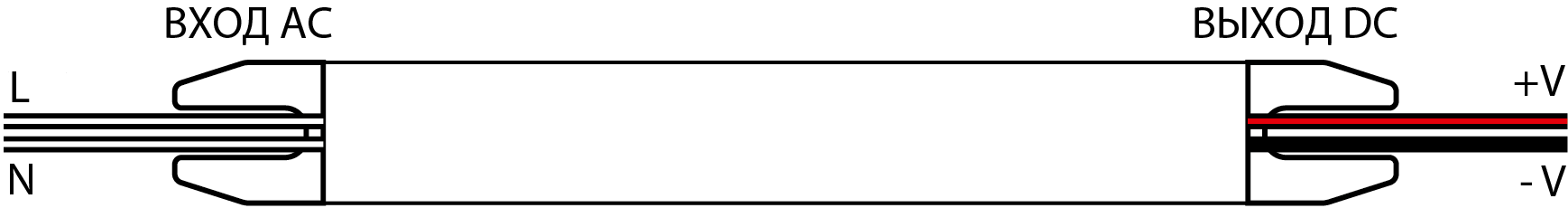 При подключении трансформатора следует ориентироваться на расположение клемм, обозначенное на корпусе, т.к. оно может незначительно отличаться от того, что на изображении.Возможные неисправности и меры их устраненияЕсли после произведенных действий неисправность не устранена, то дальнейший ремонт не целесообразен (неисправимый дефект). Обратитесь в место продажи.ТранспортировкаТрансформаторы в упаковке пригодны для транспортировки автомобильным, железнодорожным, водным или воздушным видом транспорта.ХранениеТрансформаторы хранятся в картонных коробках в ящиках или на стеллажах в сухих отапливаемых помещениях. УтилизацияТрансформаторы не содержат в составе дорогостоящих или токсичных материалов и комплектующих деталей, требующих специальной утилизации. По истечении срока службы трансформаторы необходимо утилизировать как твердые бытовые отходы.СертификацияПродукция сертифицирована на соответствие требованиям ТР ТС 004/2011 «О безопасности низковольтного оборудования», ТР ТС 020/2011 «Электромагнитная совместимость технических средств», ТР ЕАЭС 037/2016 «Об ограничении применения опасных веществ в изделиях электротехники и радиоэлектроники». Продукция изготовлена в соответствии с Директивами 2014/35/EU «Низковольтное оборудование», 2014/30/ЕU «Электромагнитная совместимость».Информация об изготовителе и дата производстваСделано в Китае. Изготовитель: «NINGBO YUSING LIGHTING CO., LTD» Китай, No.1199, MINGGUANG RD.JIANGSHAN TOWN, NINGBO, CHINA/Нинбо Юсинг Лайтинг, Ко., № 1199, Минггуан Роуд, Цзяншань Таун, Нинбо, Китай. Филиалы завода-изготовителя: «Ningbo Yusing Electronics Co., LTD» Civil Industrial Zone, Pugen Village, Qiu’ai, Ningbo, China / ООО "Нингбо Юсинг Электроникс Компания", зона Цивил Индастриал, населенный пункт Пуген, Цюай, г. Нингбо, Китай;  «Zheijiang MEKA Electric Co., Ltd» No.8 Canghai Road, Lihai Town, Binhai New City, Shaoxing, Zheijiang Province, China/«Чжецзян МЕКА Электрик Ко., Лтд» №8 Цанхай Роад, Лихай Таун, Бинхай Нью Сити, Шаосин, провинция Чжецзян, Китай. Официальный представитель в РФ / Импортер: ООО «СИЛА СВЕТА» Россия, 117405, г. Москва, ул. Дорожная, д. 48, тел. +7(499)394-69-26.Дата изготовления нанесена на корпус товара в формате ММ.ГГГГ, где ММ – месяц изготовления, ГГГГ – год изготовления.Гарантийные обязательстваГарантийное обслуживание товара производится в течение 2 года (24 месяцев) со дня продажи через торговую сеть при условии соблюдения правил хранения, транспортировки и эксплуатации. В случае обнаружения неисправности до истечения гарантийного срока следует обратиться по месту продажи. Гарантия не распространяется на товар, имеющий явные повреждения, вызванные неправильной установкой, эксплуатацией, транспортировкой, хранением или несанкционированным вскрытием и ремонтом.Возврат товара осуществляется только в заводской упаковке без механических повреждений и при полной комплектации.Гарантийные обязательства выполняются продавцом при предъявлении покупателем заполненного гарантийного талона и кассового чека.Срок службы 5 лет. 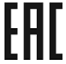 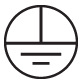 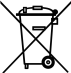 Входное рабочее напряжениеAC 100-264В/50ГцAC 100-264В/50ГцAC 100-264В/50ГцAC 100-264В/50ГцAC 100-264В/50ГцAC 100-264В/50ГцAC 100-264В/50ГцAC 100-264В/50ГцAC 100-264В/50ГцAC 100-264В/50ГцВыходное напряжениеDC 12ВDC 12ВDC 12ВDC 12ВDC 12ВDC 12ВDC 24ВDC 24ВDC 24ВDC 24ВМаксимально допустимая нагрузка, Вт18243648607236486072Максимальная потребляемая активная мощность21294357698243576983Максимальный выходной ток, А1,5234561,522,53Средний эффективный КПД источника питания84%84%84%84%87%87%84%84%87%87%Потребляемая мощность в режиме холостого хода<1Вт<1Вт<1Вт<1Вт<1Вт<1Вт<1Вт<1Вт<1Вт<1ВтГабаритные размеры, мм192х18х18192х18х18283х18х18283х18х18311х18х18345х18х18283х18х18283х18х18311х18х18345х18х18Допустимое отклонение выходного напряжения от номинального1%1%1%1%1%1%1%1%1%1%Рабочая температура окружающей среды+1°С... +35°С+1°С... +35°С+1°С... +35°С+1°С... +35°С+1°С... +35°С+1°С... +35°С+1°С... +35°С+1°С... +35°С+1°С... +35°С+1°С... +35°СМаксимальная температура нагрева корпуса75°С75°С75°С75°С75°С75°С75°С75°С75°С75°СКлиматическое исполнениеУХЛ4УХЛ4УХЛ4УХЛ4УХЛ4УХЛ4УХЛ4УХЛ4УХЛ4УХЛ4Класс защиты от поражения электрическим токомIIIIIIIIIIIIIIIIIIIIСтепень защиты от пыли и влагиIP20IP20IP20IP20IP20IP20IP20IP20IP20IP20неисправностьВозможная причинаМеры устраненияНе работает драйвер (отсутствует выходное напряжение при подключенной нагрузке)Отсутствие напряжения в сетиВосстановите напряжение в сетиНе работает драйвер (отсутствует выходное напряжение при подключенной нагрузке)Поврежден питающий кабель или плохой контактПроверьте цепь подключения, при необходимости устраните неисправностьТемпература корпуса выше максимально допустимой (75°С)Драйвер установлен в месте с затрудненной конвекцией воздухаУлучшите конвекцию воздуха в месте установкиТемпература корпуса выше максимально допустимой (75°С)Превышена предельно допустимая нагрузкаУменьшите нагрузку